ОтветыЧасть 1Комментарий к оцениванию: За каждый правильный ответ на вопросы с 1-го по 20-й - 1 балл,За каждый правильный ответ на вопросы с 21-го по 30-й – 2 балла.Общая максимальная сумма баллов за выполнение заданий первой части – 38 баллов.Часть 2Комментарий к оцениванию: Общая максимальная сумма баллов за выполнение заданий второй части – 60 баллов.Задание 1. Максимальное количество баллов – 15.1) Это регион, который обладает собственной ресурсной базой (Кузнецкий угольный бассейн(3б.), поэтому сырьем могут быть отходы коксохимического производства(2.5б.). На  карте видно, что здесь проходит газопровод(3б.) из других регионов Западной Сибири(2.5б.).2) Так же способствовать развитию будет потребительский фактор (1б.), так как юг Западной Сибири – важный сельскохозяйственный район (3б.)Задание 2. Максимальное количество баллов – 15.По 2.5 балла за каждую верно указанную последовательно стадию и продукцию.  По 1 баллу, за указанные центры: Шуя, Иваново, Тверь, Барнаул, Ярославль (в сумме 5).Задание 3. Максимальное количество баллов – 10.Казахстан; Астану; Балхаш; хромитовых руд; каменный уголь (по 2 балла за каждый правильный ответ).Задание 4. Максимальное количество баллов – 10.Это Амурская область (1б). Моря – Японское и Охотское (1б). Формы рельефа – хребет Турана, Амурская равнина, Зейско-Буреинская  равнина (2б). Тип климата – муссонный умеренного пояса (1б). Типы лесов – светлохвойные, лиственничные, широколиственные дубовые (3б). Крупная электростанция – Зейская (1б). Месторождение бурого угля – Бурейнский бассейн (1б).Задание 5. Максимальное количество баллов – 10.Экономический район – Северный (1б)1234567891011121314151617181920ГАВВГББВВАВБАГАБВААВ212223242526272829А,ВСанкт-Петербург; Ростов-на-Дону; Санкт-Петербург; НовосибирскНовоси-бирская областьА-3, Б-4, В-1, Г-2БайкалА,ВАБГпервичная обработка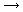 прядениеткачествоотделка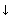 волокнопряжасуровьеготовая тканьОписаниеСубъект и центрПлесецк (1б) Соловецких (1б)Архангельская обл. (1б)Архангельск(1б)Костомукша(1б)Ладожское(1б), Онежское (1б)Республика Карелия(1б)Петрозаводск(1б)